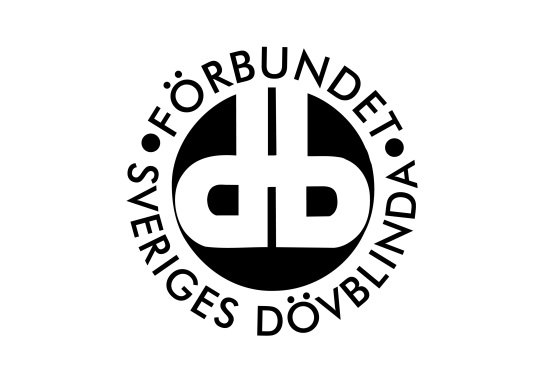 FSDB Stockholms och Gotlands LänNyhetsbrev FSDB Stockholms och Gotlands Län Nr 5 2017Innehåll:Kansliet har ordetNya medlemmarLokalen Gotlandsgatan 46Information från styrelsenProjektet MedlemsvärvningÄldreboende för döva och personer med dövblindhetTolkfrågorFärdtjänstenUtredning om handikappersättningSyncentralenValet 2018SlingaTeknik och Kommunikationsmässa 5 oktoberDövblindas DagKansliets öppettiderJulstängtTipsa oss!Kansliet har ordetHej allihopa! Tiden rusar i väg och det är inte långt kvar till jul. Mycket fokus är kring lokalen, se information längre ner. Nu påbörjas även arbetet med att sammanfatta året som varit och det som ska bli föreningens verksamhetsberättelse för 2017.Nya medlemmarVi hälsar Marie Louise Lindén, Eskil Ellingsson, Kjell Börjesson och Henrik Sundqvist välkomna som nya medlemmar i föreningen 2017.Lokalen Gotlandsgatan 46Renoveringsarbetet med den nya lokalen pågår för fullt. Under arbetets gång har man upptäckt mycket felaktigheter i tidigare dragningar av el samt ventilation. Det har till slut blivit som ett lapptäcke där man inte vet var ledningarna och ventilationen börjar eller slutar. De var tvungna att riva allt och göra om allt från början. Därför har arbetet tagit längre tid än vad man trott. Just nu arbetar vi även intensivt med flera detaljsaker såsom val av golv, färg på väggar, uppbyggnad av ett helt nytt kök, belysning, tekniska hjälpmedel och mycket mer.Med anledning av att renoveringen blev mer omfattande än vad man trott blir inflytt tidigast slutet på februari. Vi får acceptera det, vi tycker det är viktigt att vi får en bra ventilation samt att vi kan känna oss trygga med att all el är i sin ordning. Vi återkommer med mer information när flytten närmar sig.Information från styrelsenStyrelsen sammanträdde den 10 oktober. Föreningens ekonomi är mycket stabil och vi har mycket god likviditet. Det blir ett överskott i år men vi vet inte exakt med hur mycket. ABF erbjuder en utbildning för förtroendevalda samt medlemmar som heter ”Medlemsmodellen”. Utbildningens syfte är att värva och behålla medlemmar. Styrelsen anser denna utbildning vara väldigt viktig men önskar en egen utbildning för oss själva. Det är svårt att delta på utbildningar där andra deltar då vi behöver mer tid på oss och ett lugnare tempo. Vi har varit i kontakt med de som arrangerar denna utbildning och vi kommer att boka en utbildning efter årsmötet så den nya styrelsen samt intresserade medlemmar kan delta.Styrelsen diskuterade att varje styrelseledamot ska ha ett ansvarsområde som man fokuserar på. Beslutades följande:LSS frågor- RolfFärdtjänsten - RolfTolkfrågor – JaneHörselvården - Peter Hjälpmedel/IT – Jane Medlemsfrågor – Anette/Anita Beslutades även att vid Temakvällar som föreningen ordnar ska styrelsen turas om att vara värdar. Rolf är värd vid Temadagen med Syncentralen den 7 december.Styrelsen beslöt att ordna en Temakväll om Färdtjänsten och har bjudit in Hammadah Mansour som är ombudsman på SRF Stockholms och Gotlands län den 28 februari. Mer information om detta kommer i kommande programblad.Nästa sammanträde blir den 5 december.Projektet MedlemsvärvningProjektet Medlemsvärvning är nu avslutat. Vi tackar Mikael Lundgren för ett fint arbete. Mikael avtackades den 31 oktober med en blomma, choklad samt åt vi en lunch tillsammans på en restaurang på söder. Styrelsen ska nu gå igenom projektrapporten och utifrån det utvärdera projektet och se vad som behövs följas upp.Äldreboende för döva och personer med dövblindhetVi och Stockholms Dövas Förening arrangerade ett halvdagsseminarium den 26 september där vi bjudit in chefer och handläggare i alla kommuner i Stockholms län som arbetar inom äldreomsorgen. Det kom över 30 chefer och handläggare. Vi lyfte upp flera saker hur vi ser på bristen på äldreboende för döva samt personer med dövblindhet, brist på dagverksamhet för äldre och mycket annat. Det var ett givande seminarium och vi fick flera frågor från deltagarna.Den 12 oktober träffade vi äldreförvaltningens planeringsavdelning. Stockholm stad har fattat ett beslut att påbörja en satsning för att se över och utveckla ett vårdboende för döva och personer med dövblindhet. Satsningen kommer att påbörjas 2018 och vi kommer att vara involverade i det arbetet från starten.FärdtjänstenKommande landstingsbudget innehåller förslag på förändringar för Färdtjänsten. Förslaget är att de obegränsade resorna kommer att försvinna och i stället införs ett tak på 500 resor (gäller fritid) per år.Gällande resor kopplat till arbete och förtroendeuppdrag så kommer det att finnas möjlighet att söka extra resor för just detta. Förändringarna kommer att träda i kraft 2019.En ny upphandling även kommer att påbörjas nu snart och vi kommer att göra vårt bästa för att bevaka den.TolkfrågorIngela Jacobsson och Rolf Eriksson deltog på Tolkcentralens samverkansråd den 17 oktober. Det var många punkter som hade kommit in den dagen så vi hann inte med alla. Vi gick igenom verksamhetsuppföljningen och statistiken över inkomna beställningar och beställningar där det varit tolkbrist. Det var inga större avvikelser än det varit tidigare. Budgeten håller sig inom ramarna och man räknar med att tolkbeställningar kan löpa på som vanligt utan inskränkningar fram till årsskiftet.Vi lyfte upp det ständigt återkommande ämnet om arbetslivstolkning och där är vi inte överens med Tolkcentralen hur man ska tolka de lagar och förordningar som finns. Dock är det en nationell fråga som FSDB riks måste jobba med för att lösa för detta är ett stort problem som påverkar alla tolkbrukare som behöver tolkar i arbetslivet.Tolkcentralen har fortfarande problem med att det automatiska svarsmeddelande man tidigare fått där de bekräftat att de fått beställningen inte längre fungerar. De har inte hittat någon lösning på det problemet tyvärr.Utredning om handikappersättningRegeringen lämnade den 9 november ett lagförslag som bland annat innebär avskaffande av den så kallade handikappersättningen. Dock beslutade regeringen att skjuta på beslutet i frågan så i dagsläget vet vi inte hur det blir. Synskadades Riksförbund har startat upp ett upprop och man kan delta i namninsamlingen om man vill.Mejla då ditt namn till: sakrahandikappersattningen@srf.nuSyncentralenFöreningens Intressepolitiska arbetsgrupp träffade Syncentralens nya chef Eva Karlström den 24 oktober. Det var ett mycket bra och givande möte. Vi lyfte upp att gruppen personer med dövblindhet är en egen funktionsnedsättning som inte går att placera under tex gruppen hörande synskadade. Idag är det stora problem med hjälpmedel för personer med dövblindhet då många upplever att de hamnar mellan stolarna av Syncentralen, KommSyn och Alternativ Telefoni. Det är stora brister i samverkan mellan dessa tre enheter. Vi krävde att processen ska förenklas och vara så kort som möjligt för våra medlemmar. Det är stora brister i utbildning kring hjälpmedel man får förskrivet och det blir ofta en lång väntetid innan man får utbildning. Möjligheten att få support är också obefintlig idag och det måste förbättras. Flera medlemmar upplever att personalen på de olika enheterna saknar kompetens och kunskap om personer med dövblindhet så kompetensutveckling behövs. Vi erbjöd oss att komma och berätta om dövblindhet för Syncentralens anställda.Eva tog med sig våra synpunkter för fortsatt arbete. Eva Karlström kommer till oss för att träffa er medlemmar den 7 december 13-15.00 på Gotlandsgatan 44. Ta chansen och träffa Eva och berätta för henne hur du upplever Syncentralen!Valet 2018Den 9 september nästa år är det val i Sverige. Föreningens intressepolitiska arbetsgrupp träffades den 7 november för att ha en brainstorming hur vi ska lägga upp vår valstrategi. Det var ett bra möte där flera idéer och tankar kom upp. Nästa steg var att träffa er medlemmar den 22 november för att höra vad ni tycker vi ska lyfta upp för frågor och hur vi ska lägga upp en valstrategi. Tyvärr fick vi ställa in då det var för få anmälda.SlingaFöreningen har haft problem med vår portabla slinga under sommaren och hösten. Medlemmar har klagat på att det brusar och hörs dåligt. Jerry Nelert från JJTeknik har varit på kansliet och gått igenom alla slingor nu. Några är inlämnade för uppdateringar samt batteribyte. De är nu upplåsta och har ingen kod så det blir lättare att byta kanalfrekvenser om det blir störningar. Vi har även fått portabla mindre väskor samt portabla laddare som är lättare att ta med till aktiviteter utanför föreningen. Vi har även fått hörlurar till tolkarna så de lättare kan höra om de står på avstånd från den som pratar. Så nu ska allt fungera som det ska. Teknik- och kommunikationsmässa 5 oktoberFöreningen deltog för första gången på Teknik- och kommunikationsmässan på Kulturhuset den 5 oktober. Mässan har funnits i flera år och där ställer föreningar, företag, skolor, vårdinstanser mm ut. Arrangör är Barnplantorna. Det var ett bra tillfälle för oss att visa upp vår förening och svara på besökares frågor. Mässan var öppen för allmänheten och det kom en hel del folk. Dock sa de som varit med tidigare att det var mindre folk än vad det brukar vara.Efter mässan började vi se över vad för befintligt informations-material vi har och vi inser att vi behöver utveckla det mycket mer till kommande mässor och andra sammanhang där vi ska visa upp vår förening och vår verksamhet. Så vi har påbörjat det arbetet nu.Dövblindas DagHittills har över 60 medlemmar från hela landet anmält sig till Dövblindas Dag och i skrivande stund har över 1300 anmält sig till Dövas Dag. Vi har inte så många hytter kvar så om du verkligen vill vara med så rekommenderar vi att man anmäler sig snarast. Vi jobbar nu med detaljprogrammet för den helgen och den beräknas bli klar i januari.Kontakta oss/ÖppettiderVi finns på Gotlandsgatan 44 plan 4. Kansliets öppettider för besök är 10.00-15.00 med lunchstängt 12.00-12.45. Dock kan vi vara ute på fältet på aktiviteter eller möten så kontakta oss innan om du vill komma förbi.Marie har e post marie@fsdb.org och mobilnummer 0727424501Ingela har e post ingela@fsdb.org och mobilnummer 0735013321Rose-Marie har e post rose-marie@fsdb.orgFöreningens epostadress är dba@fsdb.org och det är till den epostadressen ni mejlar era anmälningar och om ni har frågor kring verksamheten.JulstängtKansliet har julstängt från 22 december och öppnar igen 8 januari. Vi önskar alla medlemmar en riktigt God jul & Ett Gott Nytt År!Tipsa oss!Har du tips på aktiviteter eller har information du vill sprida till alla medlemmar? Kontakta oss!